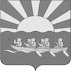 АДМИНИСТРАЦИЯ МУНИЦИПАЛЬНОГО ОБРАЗОВАНИЯ СЕЛЬСКОЕ ПОСЕЛЕНИЕ УЭЛЕНПОСТАНОВЛЕНИЕот  13 мая 2021 г.  № 35-пас. УэленВ целях реализации государственной программы «Обеспечение устойчивого сокращения непригодного для проживания жилищного фонда         в Чукотском автономном округе», утвержденной Постановлением Правительства Чукотского автономного округа от 29 марта 2019 года          № 170, муниципальной программы «Устойчивое развитие сельского поселения Уэлен на 2020-2022 годы», утверждённой постановлением Администрации муниципального образования сельское поселение Уэлен от 22.11.2017г. № 79-па, Администрация муниципального образования сельское поселение Уэлен,           ПОСТАНОВЛЯЕТ:1. Утвердить прилагаемый Порядок использования субсидий на обеспечение устойчивого сокращения непригодного для проживания жилого фонда.2. Контроль за исполнением настоящего постановления возложить на Управление промышленной политики Администрации муниципального образования Чукотский муниципальный район (Бушмелёв А.Г.).3. Настоящее постановление вступает в силу с момента опубликования и распространяет свое действие на правоотношения, возникшие с 01 января 2021года.Глава Администрации                                          	В.А. КареваПОРЯДОКиспользования субсидий на обеспечение устойчивого сокращения непригодного для проживания жилого фондаОбщие положения1.1. Настоящий порядок определяет условия предоставлениябюджетной субсидии поставщикам(подрядчикам, исполнителям) (далее – Субсидия, Исполнители) на реализацию Федерального проекта «Обеспечение устойчивого сокращения непригодного для проживания жилищного фонда», разработан в соответствии с Бюджетным кодексом Российской Федерации, законами и иными нормативными правовыми актами Российской Федерации,государственной программы «Обеспечение устойчивого сокращения непригодного для проживания жилищного фонда в Чукотском автономном округе», утвержденной Постановлением Правительства Чукотского автономногоокруга от 29 марта 2019 года № 170 (далее – государственная программа), решением Совета депутатов сельское поселение УэленЧукотского муниципального района «О бюджете муниципального образования сельское поселение УэленЧукотский муниципальный район на текущий финансовый год», постановлением Администрации муниципального образования сельское поселениеУэленот 22.11.2017 г. № 79-па «Об утверждении муниципальной программы «Устойчивое развитие сельского поселенияУэлен на 2020-2022 годы», устанавливает принципы и механизм предоставления бюджетнойсубсидии.1.2. Перечисление Субсидии производит Департамент промышленной политики Чукотского автономного округа (далее - Департамент) на основании соглашения о предоставлении Субсидии (далее - Соглашение) в пределах утвержденных лимитов бюджетных обязательств, предусмотренных на реализацию Федерального проекта «Обеспечение устойчивого сокращения непригодного для проживания жилищного фонда», муниципальной программы «Устойчивое развитие сельского поселения Уэлен на 2020-2022 годы» (далее – Мероприятия).Термины порядкаГлавный распорядитель и Уполномоченный орган – Администрация муниципального образования сельское поселение Уэлен;Получатель субсидии -  Исполнитель, привлекаемый в соответствии с законодательством Российской Федерации о контрактной системе в сфере закупок, товаров, работ, услуг для обеспечения государственных и муниципальных нужд (Далее Получатель);Субсидия - средства государственной корпорации – Фонда содействия реформированию жилищно-коммунального хозяйства, окружного бюджета, бюджета муниципального образования сельское поселение Уэлен, направляемые на реализацию Федерального проекта «Обеспечение устойчивого сокращения непригодного для проживания жилищного фонда», Получателю в пределах бюджетных ассигнований предусмотренных на эти цели в бюджете Чукотского муниципального района на текущий финансовый год;Муниципальный контракт (или договор) – муниципальный контракт (или договор) на реализацию Федерального проекта «Обеспечение устойчивого сокращения непригодного для проживания жилищного фонда», заключенный между Главным распорядителем и получателем бюджетной субсидии.Порядок оценки эффективности использования субсидии3.1. Оценка эффективности предоставления Субсидии осуществляется Уполномоченным органом на основании сравнения установленных               в муниципальной программе и фактически достигнутых Получателем значений показателей результативности использования Субсидии - количество и площадь приобретенных у застройщика квартир.Принципы, условия, порядок перечисления Субсидии, контроль за соблюдением условий, целей, порядка предоставления субсидии и целевым использованием субсидии4.1. Субсидия предоставляется Главным распорядителем Получателю на основании Муниципального контракта (или договора) за счет и в пределах бюджетных ассигнований на текущий финансовый год, на основании сводной бюджетной росписи  бюджета муниципального образования Чукотский муниципальный район. Перечисление Субсидий осуществляется в сроки и на условиях, установленных Муниципальным контрактом (или договором). 4.2. Субсидия предоставляется на оказание финансовой поддержки при исполнении расходных обязательств муниципального образования Чукотский муниципальный район на обеспечение устойчивого сокращения непригодного для проживания жилого фонда.4.3 Исполнителем государственной программы могут являться все юридические лица, индивидуальные предприниматели  или физические лица, признанные победителями в соответствии с Федеральным законом от 5 апреля 2013 г. N 44-ФЗ «О контрактной системе в сфере закупок товаров, работ, услуг для обеспечения государственных и муниципальных нужд».4.4. Работы, выполняемые в рамках Муниципального контракта (или договора), должны быть завершены до 31 декабря года, в котором получена субсидия.4.5. Предоставление Субсидии осуществляется на основании заключенного Главным распорядителем с Получателем субсидии Муниципального контракта (или договора) на  реализацию Мероприятий. 4.6. Размер Субсидии определяется исходя из объемов средств, представленных в заявке Уполномоченного органа, в пределах бюджетных ассигнований, предусмотренных на реализацию Мероприятий с учетом потребности в расселении аварийного жилищного фонда.4.7. Для перечисления Субсидии Уполномоченный орган направляет в Департамент следующие документы:1) заявку на получение Субсидии в произвольной форме;2) копию извещения о проведении закупки, копию протокола о подведении итогов закупки, информацию о заключенном муниципальном контракте, копию муниципального контракта;3) копию акта приема-передачи жилых помещений для заселения граждан;4) копию акта обследования помещения, а также заключение об оценке соответствия помещения требованиям, установленным Положением о признании помещения жилым помещением, жилого помещения непригодным для проживания и многоквартирного дома аварийным и подлежащим сносу или реконструкции, садового дома жилым домом и жилого дома садовым домом, утвержденным Постановлением Правительства Российской Федерации от 28 января 2006 года N 47.4.8. По результатам проверки Главный распорядитель перечисляет субсидию на счет Получателя субсидии либо направляет письменное уведомление об отказе в перечислении субсидии в следующих случаях:1) Получателем бюджетной субсидии предоставлен неполный пакет документов;2) документы, представленные Получателем субсидии, содержат недостоверные данные.4.9. После исполнения муниципального контракта Получатель субсидии предоставляет Главному распорядителю в десятидневный срок:- Отчет об использовании субсидии по форме, согласно приложению 1 к настоящему Порядку 4.10. Отказ в перечислении Субсидии не является препятствием для повторного обращения Получателя субсидии в Уполномоченный орган при устранении причин, послуживших основаниями для отказа.4.11. Не использованный по состоянию на 01 января текущего финансового года остаток субсидии подлежит возврату в доход местного бюджета в течение первых 15 рабочих дней текущего финансового года.В случае если неиспользованный остаток субсидии не перечислен в доход местного бюджета, этот остаток подлежит взысканию в доход местного бюджета в порядке, установленном Управлением финансов, экономики и имущественных отношений муниципального образования Чукотский муниципальный район.4.12.	Главный распорядитель и орган муниципального финансового контроля осуществляет обязательную проверку соблюдения Получателем бюджетной субсидии условий, целей и порядка предоставления Бюджетной субсидии.4.13. При установлении нецелевого использования субсидий и отсутствии потребности в них, субсидии подлежат возврату в доход бюджета муниципального образования Чукотский муниципальный район.4.14. В случае нецелевого использования Бюджетных средств Получатели бюджетной субсидии несут ответственность в соответствии с бюджетным и административным законодательством Российской Федерации.Приложение 1к Порядку использования субсидий на обеспечение устойчивого сокращения непригодного для проживания жилого фондаОТЧЁТоб использовании субсидиина оказание финансовой поддержки при исполнении расходных обязательств муниципальных образований на обеспечение устойчивого сокращения непригодного для проживания жилого фондаза ____________20___г.                                               (нарастающим итогом)(наименование Получателя субсидии)Руководитель Получателя субсидии _____________ _______________(подпись) (расшифровка подписи)	М.П.Главный бухгалтер ____________ ______________ 				(подпись) (расшифровка) Исполнитель ____________ ______________ 				(подпись) (расшифровка)тел.________________________		 «___»_____________20__ г.Об утверждении Порядка использования субсидий на обеспечение устойчивого сокращения непригодного для проживания жилого фонда.УТВЕРЖДЕНпостановлением администрации муниципального     образования сельское       поселение     Уэленот 13.05.2021 г. № 35-па№п/пНаименование показателя отчётаСумма, руб. 1.Причитается Получателю бюджетной субсидии, согласно расчётам, всего:1.в том числе: в том числе: 1.за счёт средств государственной корпорации – Фонда содействия реформированию жилищно-коммунального хозяйства, окружного бюджета, бюджета муниципального образования сельское поселение Уэлен1.за счёт средств окружного бюджета1.за счёт средств бюджета муниципального образования сельское поселениеУэлен2.Поступило Получателю бюджетной субсидии, всего:2.в том числе: в том числе: 2.за счёт средств государственной корпорации – Фонда содействия реформированию жилищно-коммунального хозяйства, окружного бюджета, бюджета муниципального образования сельское поселение Уэлен2.за счёт средств окружного бюджета2.за счёт средств бюджета муниципального образования сельское поселение Уэлен